Załącznik Nr 1 do SWZ - FORMULARZ OFERTOWYDoUNIWERSYTETU MEDYCZNEGO W BIAŁYMSTOKUul. Jana Kilińskiego 1, 15-089 BiałystokOdpowiadając na ogłoszenie o przetargu nieograniczonym na usługę Wdrożenia i Wsparcia Technicznego Platformy – oprogramowania LMS na potrzeby Zamawiającego, oferujemy realizację przedmiotu zamówienia za cenę brutto:………………………………. zł,słownie: ......................................................................................., w tym:OŚWIADCZAMY, że oferowana przez nas Platforma LMS - ………………………………………………………………………………… (nazwa oprogramowania)  posiada wszystkie wymagane w załączniku nr 1 do OPZ (Załącznik nr 2 do SWZ) funkcjonalności standardowe „S” . W celu uzyskania dodatkowych punktów w kryterium oceny ofert “narzędzia projakościowe w aspekcie jakości kształcenia” OŚWIADCZAMY, że oferowana przez nas platforma posiada następujące funkcjonalności dodatkowe:  W celu uzyskania dodatkowych punktów w kryterium oceny ofert  “zakres przeniesienia/migracja danych” OŚWIADCZAMY, że w ramach wdrożenia oferowanej przez nas Platforma LMS  zrealizujemy następujący zakres migracji danych z Platformy Blackboard Learn Zamawiającego: *UWAGA: Wykonawca może dokonać wyboru tylko jednego wariantu.OŚWIADCZAMY, że oferowana Platforma LMS spełnia wymagania określone przez Zamawiającego w SWZ i OPZ oraz w celu oceny oferty w kryterium oceny ofert „narzędzia projakościowe w aspekcie jakości kształcenia” oraz „zakres przeniesienia/migracja danych”, składamy próbkę oferowanego systemu LMS: Link do oferowanego systemu LMS: ………………………...…………………….. Nazwa oprogramowania użyta do zaprezentowania próbki: ……………………………………………………………………………………Producent oprogramowania:………………………………………………..OŚWIADCZAMY, że uruchomimy środowisko testowe oferowanej Platformy LMS w terminie ………… dni kalendarzowych od daty zawarcia umowy (termin oceniany w przedziale od 14 do 31 dni, zgodnie z częścią XVII SWZ - Opis kryteriów oceny ofert wraz z podaniem wag tych kryteriów i sposobu oceny ofert).OŚWIADCZAMY, że zrealizujemy Etap I - Wdrożenie Platformy LMS w terminie ………… dni kalendarzowych od daty uzgodnienia Szczegółowego Harmonogramu (termin oceniany w przedziale od 30 do 120 dni, zgodnie z częścią XVIII SWZ - Opis kryteriów oceny ofert wraz z podaniem wag tych kryteriów i sposobu oceny ofert), a następnie będziemy świadczyć usługi jego utrzymania w okresie 36 miesięcy - trzy lata akademickie, z zastrzeżeniem pkt. 1 części VI SWZ.OŚWIADCZAMY, że zaoferowane oprogramowanie jest zgodne z zasadami licencjonowania producenta.OŚWIADCZAMY, że zapoznaliśmy się ze specyfikacją istotnych warunków zamówienia oraz wzorem umowy, przyjmujemy warunki w nich zawarte i nie wnosimy do nich żadnych zastrzeżeń oraz, że zdobyliśmy konieczne informacje do przygotowania oferty.OŚWIADCZAMY, że wypełniliśmy obowiązki informacyjne przewidziane w art. 13 lub art. 14 RODO1) wobec osób fizycznych, od których dane osobowe bezpośrednio lub pośrednio pozyskaliśmy w celu ubiegania się o udzielenie zamówienia publicznego w niniejszym postępowaniu.2)OŚWIADCZAMY, że uważamy się za związanych ofertą na czas wskazany w SWZ.Zobowiązuję się w przypadku przyznania nam zamówienia do jego zrealizowania w ramach ceny ofertowej.OŚWIADCZAMY, że załączone do specyfikacji istotnych warunków zamówienia wymagania stawiane Wykonawcy oraz postanowienia umowy, zostały zaakceptowane bez żadnych zastrzeżeń 
i zobowiązujemy się w przypadku wyboru oferty, do zawarcia umowy w miejscu i terminie wyznaczonym przez Zamawiającego. OŚWIADCZAMY, że:- 	nie podlegamy wykluczeniu z postępowania na podstawie art. 7 ust. 1 ustawy z dnia 13 kwietnia 2022r. o szczególnych rozwiązaniach w zakresie przeciwdziałania wspieraniu agresji na Ukrainę oraz służących ochronie bezpieczeństwa narodowego;- 	nie podlegamy wykluczeniu z postępowania na podstawie art. 5k ust. 1 Rozporządzenia Rady (UE) 2022/576 z dnia 8 kwietnia 2022 r. w sprawie zmiany rozporządzenia (UE) nr 833/2014 dotyczącego środków ograniczających w związku z działaniami Rosji destabilizującymi sytuację na Ukrainie;- 	w stosunku do podwykonawców oraz podmiotu/tów, na którego/ych zasoby powołuję się 
w niniejszym postępowaniu, nie zachodzą podstawy wykluczenia z postępowania o udzielenie zamówienia na podstawie art. 5k ust. 1 Rozporządzenia Rady (UE) 2022/576 z dnia 8 kwietnia 2022 r. 
w sprawie zmiany rozporządzenia (UE) nr 833/2014 dotyczącego środków ograniczających w związku z działaniami Rosji destabilizującymi sytuację na Ukrainie.Czy wykonawca jest mikro, małym lub średnim przedsiębiorcą3)?  mikroprzedsiębiorstwo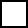   małe przedsiębiorstwo  średnie przedsiębiorstwo  jednoosobowa działalność gospodarcza  osoba fizyczna nieprowadząca działalności gospodarczej  inny rodzaj14. 	Wadium w kwocie ................................ zostało wniesione w dniu .....................     	w formie/formach   .......................................................................15. 	Po zakończeniu postępowania przetargowego prosimy zwrócić wadium na nasze konto (Bank 
i numer konta, na które ma być zwrócone wadium):       	...............................................................................................................................16.	Numer rachunku bankowego Wykonawcy, na który powinny zostać przelane środki za realizację przedmiotu zamówienia: ………………………………………….…………………………………17.	OŚWIADCZAMY pod groźbą odpowiedzialności karnej, iż załączone do oferty dokumenty opisują stan faktyczny, aktualny na dzień otwarcia ofert (art. 233 k.k.).18. 	Numer REGON ..................................., NIP: ...................................       	Województwo: ................................Tel.: .......................	       	Adres e-mail: ..................................... Strona internetowa: ............................Osoba uprawniona do podpisania umowy:Imię: ………………………...., Nazwisko: ……………..………..Stanowisko: …………………....................................................Zgodnie z art. 18 ust. 3 ustawy Prawa zamówień publicznych, Wykonawca zastrzega, iż wymienione niżej dokumenty, składające się na ofertę, nie mogą być udostępnione innym uczestnikom postępowania:................................................................................................................................    Ankieta dla podmiotu przetwarzającego o spełnianiu wymogów RODO Czy powołałeś Inspektora Ochrony Danych lub inną osobę dbającą o bezpieczeństwo danych osobowych?*TAK/NIECzy wdrożyłeś techniczne i organizacyjne środki bezpieczeństwa, by przetwarzanie danych spełniało wymogi RODO? *TAK/NIECzy pracownicy przetwarzający dane osobowe robią to na polecenie administratora/ mają wydane upoważnienia do przetwarzania danych osobowych?*TAK/NIECzy osoby przetwarzające dane osobowe są zobowiązane do zachowania danych 
w poufności?*TAK/NIECzy pracownicy są szkoleni z zasad ochrony danych osobowych?*TAK/NIECzy korzystasz z usług innych podmiotów przetwarzających?*TAK/NIE6a. Jeśli tak, czy robisz to na warunkach określonych w RODO?  *TAK/NIE6b. Czy nakładasz na podmiot, któremu podpowierzasz przetwarzanie danych, te same obowiązki ochrony danych jak w umowie, którą zawierasz z administratorem? *TAK/NIE6c. W przypadku ogólnej pisemnej zgody czy będziesz informował administratora o wszelkich zamierzonych zmianach dotyczących dodania lub zastąpienia innych podmiotów przetwarzających? *TAK/NIECzy korzystasz z podmiotów przetwarzających w państwach trzecich (poza UE i EOG)? *TAK/NIE7a. Jeśli tak to czy to robisz to zgodnie z RODO?*TAK/NIECzy będziesz pomagał administratorowi wywiązać się z obowiązku odpowiadania na żądania osoby, której dane dotyczą, w zakresie wykonywania jej praw przyznanych przez RODO? *TAK/NIECzy udostępnisz administratorowi wszelkie informacje niezbędne do wykazania, że spełniasz obowiązki wymagane przez RODO?*TAK/NIECzy po zakończeniu usług związanych z przetwarzaniem wypełnisz obowiązek usunięcia lub zwrócenia administratorowi wszelkich powierzonych danych osobowych, w tym istniejących kopii?*TAK/NIECzy umożliwisz administratorowi lub audytorowi upoważnionemu przez administratora przeprowadzenie audytów/kontroli?*TAK/NIECzy będziesz informował administratora o naruszeniach ochrony powierzonych danych, do których 
u Ciebie dojdzie?*TAK/NIEIntegralną część oferty stanowią następujące dokumenty: ............................................................................................Inne informacje Wykonawcy: ..........................................................................................................................kwalifikowany podpis elektroniczny WykonawcyUwaga:Rozporządzenie Parlamentu Europejskiego i Rady (UE) 2016/679 z dnia 27 kwietnia 2016 r. w sprawie ochrony osób fizycznych w związku z przetwarzaniem danych osobowych i w sprawie swobodnego przepływu takich danych oraz uchylenia dyrektywy 95/46/WE (ogólne rozporządzenie o ochronie danych) (Dz. Urz. UE L 119 z 04.05.2016, str. 1). W przypadku gdy wykonawca nie przekazuje danych osobowych innych niż bezpośrednio jego dotyczących lub zachodzi wyłączenie stosowania obowiązku informacyjnego, stosownie do art. 13 ust. 4 lub art. 14 ust. 5 RODO treści oświadczenia wykonawca nie składa (usunięcie treści oświadczenia np. przez jego wykreślenie).Mikro przedsiębiorstwo to przedsiębiorstwo, które zatrudnia mniej niż 10 osób i którego roczny obrót lub suma bilansowa nie przekracza 2 mln EUR. Małe przedsiębiorstwo to przedsiębiorstwo, które zatrudnia mniej niż 50 osób i którego roczny obrót lub suma bilansowa nie przekracza 10 mln EUR. Średnie przedsiębiorstwo to przedsiębiorstwo, które zatrudnia mniej niż 250 osób 
i którego roczny obrót nie przekracza 50 mln EUR lub suma bilansowa nie przekracza 43 mln EUR.*      zaznaczyć właściweCena netto (w zł)Cena brutto (w zł)Etap 0-I Etap II Razem Liczba porządkowa  Nr funkcjonalności „D”
 z załącznika nr 1 do OPZ Opis funkcjonalnościDeklaracja Wykonawcy  - należy zaznaczyć TAK przy deklarowanej funkcjonalności „D” możliwej do realizacji na warunkach określonych w SWZ 29Każdy użytkownik powinien mieć swój własny profil użytkownika w platformie oraz możliwość jego edycji w przypadku zgody administratora. Dodatkowo jest możliwe nagranie wymowy nazwy użytkownika bezpośrednio w systemie lub możliwość dodania pliku z nagraniem do platformy. 30Użytkownik może określić zakres tematyczny swoich powiadomień na tablicy aktywności, e-mailowych i powiadomień push. Oznacza to, że może określić czy będzie otrzymywał powiadomienia dotyczące ocen, nowej treści, nowych wiadomości, wydarzeń w kalendarzu. 37Kalendarz na platformie powinien być integrowany dwustronnie. Zewnętrzne kalendarze mogą być dodawane, podczas gdy kalendarz platformy może być udostępniany na zewnątrz.68Student ma możliwość tworzenia nowych grup w kursie i opisywania sposobu samodzielnej rejestracji innych studentów w grupie (np. opis celu grupy, instrukcji rejestracji, nazwa przycisku rejestracji). Tworzenie grupy przez studentów umożliwia dostęp członków grupy do narzędzi wspierających współpracę (np. wymianę plików między studentami w grupie, grupowe forum dyskusyjne, pokoje spotkań online). 96Platforma powinna oferować także sprawdzanie dostępności cyfrowej treści kursów online (między innymi: treści kursów wprowadzone edytorem testu, elementy graficzne, zgromadzone w kursach pliki i zasoby). Pozwoli to Uczelni w zorientowaniu się, w jakim stopniu system oraz zgromadzone w nim kursy spełniają standardy i wytyczne dostępności cyfrowej (np. w postaci raportu na temat dostępności na poziomie całego systemu, poszczególnych kursów, poszczególnych problemów z dostępnością, z możliwością pobrania raportu w postaci pliku CSV). 97Platforma powinna zapewniać studentom dostęp do alternatywnych formatów treści dydaktycznych i plików zamieszczanych na platformie przez wykładowców. Alternatywne formaty powinny być generowane automatycznie i obejmować co najmniej formaty: HTML, elektroniczny braille, epub, PDF, format audio i tłumaczenie maszynowe na język angielski, niemiecki, hiszpański, francuski, norweski, ukraiński, rosyjski, arabski, chiński. Platforma powinna umożliwiać wykładowcy lub administratorowi wyłączenie możliwości pobrania plików w postaci alternatywnych formatów. 98Platforma powinna natywnie (bez konieczności używania dodatkowych wtyczek czy narzędzi zewnętrznych) zapewniać możliwość konwersji plików Word, LibreOffice Writer, PDF na formaty alternatywne (HTML, elektroniczny braille, epub oraz audio). Formaty alternatywne o których mowa powyżej generują się automatycznie, w czasie od kilku sekund do kilku minut, w zależności od objętości pliku źródłowego. Wykładowca może wyłączyć możliwość pobrania pliku w postaci alternatywnych formatów przez studentów.99Platforma powinna natywnie (bez konieczności używania dodatkowych wtyczek czy narzędzi zewnętrznych) zapewniać możliwość konwersji plików PowerPoint na formaty alternatywne (HTML, elektroniczny braille, epub oraz audio). Formaty alternatywne o których mowa powyżej generują się automatycznie, w czasie od kilku sekund do kilku minut, w zależności od objętości pliku źródłowego. Wykładowca może wyłączyć możliwość pobrania pliku w postaci alternatywnych formatów przez studentów.100Platforma powinna informować wykładowców o poziomie dostępności plików zamieszczanych przez nich w ramach kursów w samym interfejsie kursu (poziomy dostępności powinny być wyrażone w procentach).Platforma powinna dostarczać wykładowcom informację zwrotną dotyczącą umieszczonych w kursie materiałów dydaktycznych, która ułatwi im zwiększenie poziomu dostępności tych materiałów oraz dostarczać wskazówek, pomagających wykładowcom rozwiązać potencjalne zidentyfikowane problemy z dostępnością materiałów w kursie (poprawa tekstu z niewystarczającym kontrastem, dodawanie opisów dla obrazów, dodawanie nagłówków do dokumentu i tabel, itd.). 101Platforma powinna umożliwiać generowanie raportów dotyczących dostępności materiałów, tak, aby administratorzy mogli monitorować poziom dostępności materiałów na platformie na szczeblu całej uczelni i śledzić postępy w tym zakresie. Administrator ma możliwość generowania raportów dotyczących dostępności materiałów także na pojedynczym kursie oraz na poziomie wszystkich kursów (np. z podziałem na typy wykrytych problemów). 103Platforma zapewnia wykorzystanie mechanizmów grywalizacji, w tym pozwala na tworzenia i nadawanie odznak/nagród/certyfikatów w oparciu o zestaw kryteriów. Uprawniony użytkownik musi posiadać możliwość konfiguracji mechanizmu grywalizacji dla szkolenia/kursu; 
w tym: 

- Ustawić symbol graficzny odznaki jaką uzyska użytkownik po zdaniu kursu, 
- Ustawić liczbę uzyskanych punktów, 
- Wprowadzić treść powiadomienia jaką uzyska użytkownik po uzyskaniu odznaki. 

Dla oznak/nagród otrzymywanych za określoną liczbę działań na platformie np. zdanie wielu kursów administrator definiuje – wartości liczbowe – np. zdanie 10 szkoleń e-learning oraz definiuje liczbę uzyskanych punktów. Odznaki/nagrody posiadają domyślnie zdefiniowane poziomy, np. 3 poziomy: złoty, srebrny i brązowy 
Dla każdego poziomu administrator definiuje wartości liczbowe, np. zdanie 10 kursów e-learning dla poziomu podstawowego, 20 dla brązowego, 30 dla srebrnego, 50 dla złotego, 

Dla oznak określonych jako definiowane przez administratora – daną odznakę/nagrodę tworzy administrator – wybierając ikonę odznaki/nagrody oraz liczbę uzyskanych punktów, np. w szkoleniu BHP administrator przypisuje odznakę/nagrodę za zdanie szkolenia – wprowadza ikonę odznaki/nagrody, liczbę punktów oraz treść powiadomienia za uzyskanie odznaki/nagrody. 127Student może mieć możliwość przesłania zadania po terminie. Takie zadanie jest odpowiednio oznaczone tak, aby i wykładowca widział, że zostało wysłane po terminie. 135Student ma możliwość pobrania potwierdzenia złożonej przez siebie pracy. Potwierdzenie może być również wysłane do studenta mailowo. 161Platforma umożliwia wzajemne ocenianie się przez studentów w ramach zadań oraz testów. 163Platforma umożliwia ponowne wykorzystywanie uprzednio dodanych komentarzy w trakcie oceniania. 181Platforma LMS powinna integrować się z Microsoft 365 (OneDrive), dzięki czemu dla wykładowców i studentów możliwe jest dodawanie dokumentów i plików z dysku chmurowego:

Dokumenty przesyłane przez wykładowców do treści kursów z usługi OneDrive mogą być edytowane i po odświeżeniu są automatycznie aktualizowane. 
Wykładowcy mogą tworzyć, lub dodawać do treści kursów pliki z usługi OneDrive, które mogą być edytowane zarówno przez wykładowców jak i studentów. 204W procesie kopiowania kursów na kolejne semestry, platforma umożliwia zbiorczą aktualizację ważnych dat w kursie, zachowanie sekwencyjności aktywności oraz ich dostępności według dat. Funkcjonalność umożliwia ręczne nadpisanie zaproponowanych dat przez wykładowcę.223Narzędzie do wideokonferencji posiada miernik jakości połączenia w trybie rzeczywistym dla każdego uczestnika spotkania. Informowanie moderatora, gdy jego jakość połączenia spadnie do poziomu uniemożliwiającego płynne prowadzenie spotkania 231Strona z przeglądem najważniejszych informacji dla studenta powinna zawierać informacje o tym jak student radzi sobie na kursach z możliwością porównania swoich ocen na tle innych studentów (grupy). 232Bezpośrednio z poziomu tablicy aktywności wykładowca ma możliwość wejść w raport dotyczący tego jak studenci radzą sobie na kursie, np. jakie mają oceny, ile czasu spędzili na kursie. Bezpośrednio z raportu mogą wysłać wiadomość do zagrożonych studentów. 242Forum dyskusyjne posiada wbudowaną analizę danych, która wyświetla wykładowcy informacje odnośnie liczby studentów uczestniczących w dyskusji, liczby ich wpisów, liczby odpowiedzi na wpis oraz średniej liczby słów we wpisie. 244Podczas oceniania udziału studentów w forum dyskusyjnym posty ocenianych studentów są podświetlane w celu przyspieszenia procesu oceniania. 248W ramach poszczególnych elementów treści np. zadań, testów mogą być tworzone konwersacje, które umożliwiają studentom komentowanie dokumentów, testów lub zadań o ile wykładowca na to pozwoli. Inicjatorem konwersacji może być również student. 249Dodatkowo, wiadomości mogą być wysyłane do studentów z określonych lokalizacji w obrębie kursu, takich jak np. raporty z analizy aktywności, dziennik ocen lub lista uczestników kursu. 252Platforma posiada wbudowane narzędzie do weryfikacji oryginalności przesyłanych przez studentów prac i publikowanych przez nich w ramach kursów treści (np. odpowiedzi na pytania otwarte w ramach testów), pomagające zapobiegać plagiatom i uczyć studentów samodzielnej pracy. Platforma ma zdolność analizy tekstu i wykrycia całkowitego i częściowego podobieństwa tworzonych przez studentów treści. Materiał jest weryfikowany w sposób automatyczny, bez konieczności wysyłania do zewnętrznych aplikacji czy wykonywania dodatkowych czynności. Sprawdzenie treści zamieszczanych przez studentów zadań pod kątem plagiatów bez konieczności przekazywania plików poza Platformę.  253Prace przesyłane przez studentów oraz treści przez nich tworzone 
w ramach zadań są porównywane z zasobami Internetu oraz instytucjonalnym archiwum dokumentów, które zawiera wszystkie artykuły przesłane do narzędzia antyplagiatowego przez użytkowników w ramach instytucji.  Deklaracja Wykonawcy co do możliwej migracji danych w okresie nie przekraczającym terminu wdrożenia Deklaracja Wykonawcy  - należy zaznaczyć TAK* przy deklarowanym zakresie możliwym do realizacji na warunkach określonych w SWZ Zautomatyzowane przeniesienie pełnej zawartości kursów dla roku akademickiego 2022/2023 tj. zbiory materiałów dydaktycznych z uwzględnieniem struktury i warunków dostępu, zbiory pytań testowych, egzaminy, zadania, przy czym konieczne jest uwzględnienie wszystkich typów użytych pytań.Zautomatyzowane przeniesienie danych w zakresie ograniczonym 
tzn. przeniesienie zbiorów materiałów bez uwzględnienia ich struktury 
i warunków dostępu dotyczących sekwencyjnego udostępniania oraz zbiorów/banków pytań, przy czym konieczne jest uwzględnienie podstawowych typów użytych pytań (wskazanych w pkt 108 załącznika nr 1 do OPZ).Zautomatyzowane przeniesienie danych w zakresie ograniczonym tzn. przeniesienie tylko zbiorów materiałów dydaktycznych (dot. treści kursu) bez uwzględnienia ich struktury i warunków dostępu dotyczących sekwencyjnego udostępniania.Zautomatyzowane przeniesienie danych w zakresie ograniczonym 
tzn. przeniesienie tylko zbiorów/banków pytań (dot. egzaminów, testów), przy czym konieczne jest uwzględnienie podstawowych typów użytych pytań (wskazanych w pkt 108 załącznika nr 1 do OPZ).